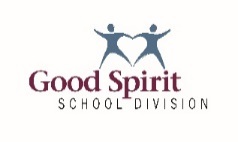 Columbia School Community Council Meeting AgendaSept. 12, 2022 7:00 PM – Columbia School LibraryCall to OrderWelcome and IntroductionsApproval of the AgendaApproval of the Minutes (May 16, 2022)Follow Up Items From Last Meeting5.1		Playground idea meeting with the Change Makers.  Carried over.5.2		Raise the dough Fundraiser.  Book a few times during next school year.  5.3      	Virtual bottle drive – advertise in the new school year.Rhonda to get initial information about a Gift card fundraiser.  FundScrip is used Nation wide.  You are assigned a representative to help you through the process.  You need about 1 month to prepare a successful fundraiser.  Suggested to do a 1 time, paper order form to start.  Shipping varies based on amount sold.  FundScrip needs a contact person to work with to be the administrator.  If we still would like to go ahead, need 2 people to lead this.  Possible plan for Nov. In time for Christmas.SCC Symposium.  Report back from June 22 meeting.  Question about honorarium for those volunteering time to SCC.Fundraiser calendar.  Include all fundraisers to do throughout the school year.  Map out when and who will be taking the lead.  Moms Pantry, FundScrip, Harvest Meats, Virtual Bottle Drive, possible color run, hot lunches ideas.Explore Grant opportunities.  Such as Mosaic Nutrition Grants, Lion club...create grant outline.  Bryce to follow up with playgroup company.Will invite a student representative (2 students) to join the SCC meetings.  Rhonda will ensure this is added to the SCC Constitution prior to next AGM.SCC promotional items, QR code...Rhonda to look into and report back in Sept.New Business6.1	Reports7.1 	Teacher Report7.2	Chairperson’s Report	-See above information to follow up items.7.3	Principal’s Report 7.4	Treasurer’s Report7.5	GSSD Trustee’s Report7.6	Communications Report7.7	Community Member Report7.8	Committee Reports7.9	Secretary ReportSummary of meeting survey feedbackNext Meeting Adjournment